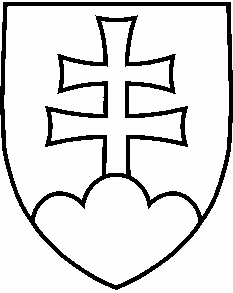 NávrhUznesenie vlády Slovenskej republikyč. ...z ...k návrhu zákona, ktorým sa mení a dopĺňa zákon č. 222/2004 Z. z. o dani z pridanej hodnoty v znení neskorších predpisovVládaA.      schvaľujeA. 1.	návrh zákona, ktorým sa mení a dopĺňa zákon č. 222/2004 Z. z. o dani z pridanej hodnoty v znení neskorších predpisov,B.      poveruje          predsedu vlády B. 1.	predložiť vládny návrh zákona predsedovi Národnej rady SR na ďalšie ústavné prerokovanie,                     ministra financií            B. 2.   uviesť a odôvodniť vládny návrh zákona v Národnej rade SR.Vykonajú:    predseda vlády                      minister financií Na vedomie: predseda Národnej rady SRČíslo materiálu:Predkladateľ:minister financií